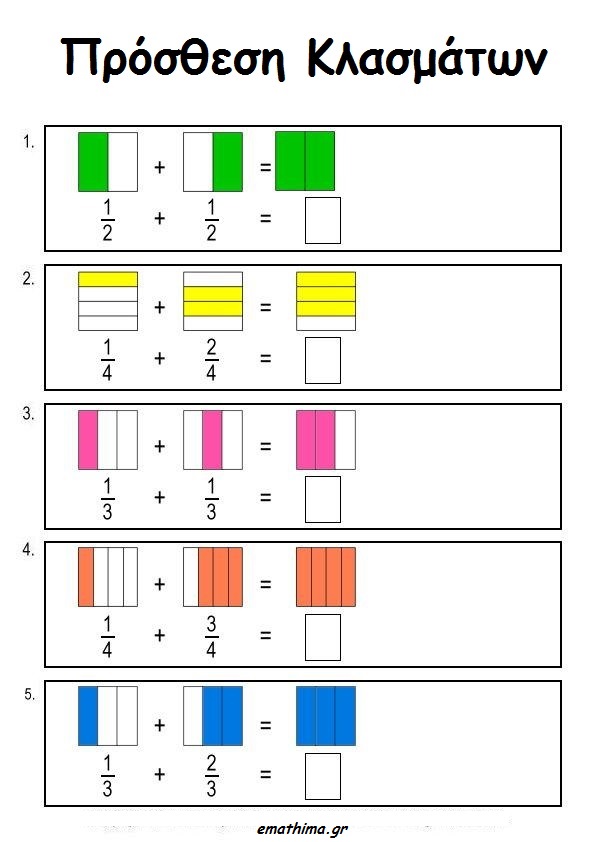 Βρέστε τα ισοδύναμα κλάσματα με:Το  = ......= ........= ............= ..........= .......... =............= ...........Το  = ......= ........= ............= ..........= .......... =............= ...........Το  = ......= ........= ............= ..........= .......... =............= ...........Το  = ......= ........= ............= ..........= .......... =............= ...........Τα  = ......= ........= ............= ..........= .......... =............= ...........Τα  = ......= ........= ............= ..........= .......... =............= ...........Τα  = ......= ........= ............= ..........= .......... =............= ...........Πρόσθεση και αφαίρεση ετερώνυμων κλασμάτων +  =  +  = +  = +  = +  = +  = +  = 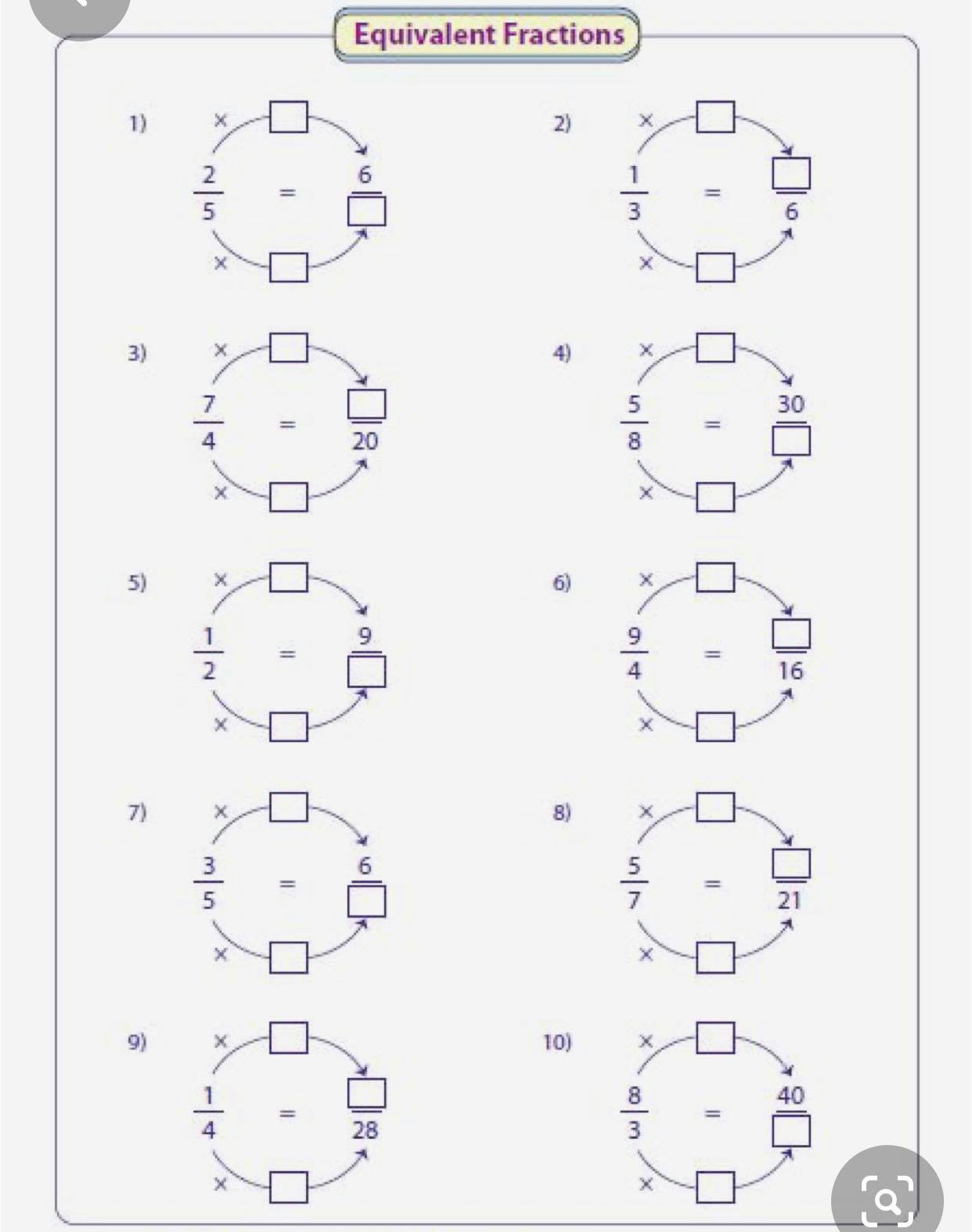 